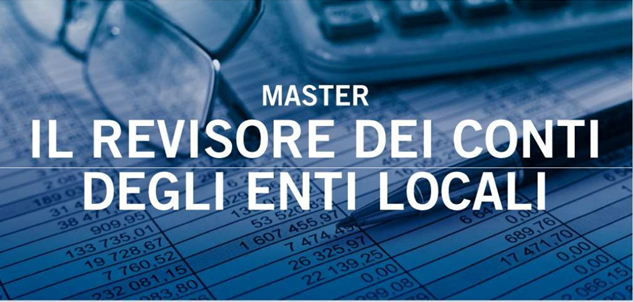 Prima Lezione: 07/02/2018Dalle ore 09:30 alle ore 13:30Seconda Lezione: 27/02/2018Dalle ore 09:30 alle ore 13:30Terza Lezione: 09/03/2018Dalle ore 09:30 alle ore 13:30Il Master in oggetto è in corso di accreditamento presso l’Ordine dei Dottori Commercialisti e degli Esperti Contabili di ModenaLa Formazione Professionale necessaria per l’iscrizione ed il mantenimento della stessa negli elenchi della Prefettura (crediti formativi validi per l’anno 2018).Il Master 2018 ha l’obiettivo di approfondire le tematiche trattate anche alla luce delle ultime novità normative intervenute. I compiti del Revisore dei Conti dell’Ente Locale sono sempre in costante aumento, così come sono crescenti le responsabilità. Ciò impone un adeguato aggiornamento professionale per il quale il Master vuole essere una risposta adeguata e puntuale, così da offrire l’opportunità a chi svolge l’attività di Revisore (o vuole farlo) di conoscere la Giurisprudenza più importante della Corte dei Conti in materia, e tutte le principali novità di rilievo.Il Master in oggetto è in corso di accreditamento presso l’Ordine dei Dottori Commercialisti e degli Esperti Contabili di ModenaIl programma formativo è in corso di validazione presso il Ministero dell’Interno (ex art. 3 D.M. 15/02/2012 n°23)Relatori:Marco CastellaniDottore Commercialista, Revisore Legale e Consulente di UPI Emilia-RomagnaRiccardo Patumi Magistrato della Corte dei Conti, sezione Controllo per l’Emilia-RomagnaTiziano TessaroMagistrato della Corte dei Conti, sezione Controllo per il VenetoDestinatari: Commercialisti, Revisori dei Conti di Enti Locali e delle società ed aziende partecipate, Responsabili dei servizi finanziari, Responsabili dei sistemi di controllo interno, Dirigenti e Responsabili dei servizi, Assessori al bilancio, Amministratori, Dirigenti, Professionisti Revisori degli Enti Locali  e Tecnici degli Enti Locali.Metodologia e Materiale Didattico:Le lezioni di impostazione teorico/pratica, arricchite da esercitazioni, forniranno il quadro normativo aggiornato, le nozioni teoriche e gli approfondimenti operativi indispensabili per far comprendere i principali adempimenti che i Revisori degli Enti Locali sono chiamati ad assolvere nello svolgimento del proprio incarico. Ai partecipanti verrà anticipato, in formato elettronico, il materiale didattico e normativo predisposto dal Docente.Modalità di iscrizione:Per iscriversi al Master, per disposizioni normative, occorre sottoscrivere l’intero pacchetto e non più le singole giornate, è necessario compilare la scheda di iscrizione allegata, effettuare il versamento della relativa quota di iscrizione ed inviarla, unitamente alla scheda stessa, al referente di UPI come indicato in copertina. Le quote partecipative sono indicate nella scheda di iscrizione in allegato.Finalità:La finalità è pertanto quella di consentire ai partecipanti di maturare per l’annualità 2016, sia i CFP ordinari (per i Dottori Commercialisti ed Esperti Contabili), sia i CFP richiesti (a tutti i Revisori degli Enti Locali, Commercialisti e non) per l’iscrizione (o il mantenimento) all’Elenco dei Revisori degli Enti Locali tenuto presso il Ministero dell’Interno, da cui saranno estratti a sorte i Revisori secondo il nuovo sistema di individuazione.I partecipanti potranno acquisire, nel corso delle giornate formative, la conoscenza e gli strumenti del sistema della finanza e della contabilità pubblica degli Enti Locali utili ad affrontare gli aspetti connessi ai principali adempimenti che i Revisori degli Enti Locali sono chiamati ad assolvere nello svolgimento dell’incarico.Preme inoltre ricordare che per svolgere attività di revisore occorre l’iscrizione da almeno due anni presso l’Ordine dei Dottori Commercialisti e degli Esperti Contabili.Test di verifica e Diploma di Master:Al termine di ciascuna giornata formativa verrà sostenuto, da parte dei partecipanti, un TEST DI VERIFICA  (articolato con n. 5 domande a risposta multipla), secondo le modalità stabilite dal Ministero dell’Interno. Il superamento di ciascun test sarà considerato valido con la risposta positiva di almeno il 75% dei quesiti posti (4 domande esatte su 5).Al termine dell’intero percorso formativo verrà rilasciato il DIPLOMA DI MASTER.SEDEModenaSede della Provincia, Viale Martiri della LibertàSala Consiglio Nella giornata di apertura del Master, alle ore 9.30, interverranno, per un saluto di benvenuto:Maria Patrizia PABAPrefetto di ModenaMaria CostiVice Presidente della Provincia di ModenaStefano ZanardiPresidente Ordine dei Dottori Commercialisti e degli Esperti Contabili di  ModenaIn attesa di conferma dalle AutoritàPROGRAMMA(Ci si riserva, in tempo utile, di aggiornare il programma alle più recenti normative)LEZIONE 1LE RESPONSABILITÀ DEI REVISORI DEGLI ENTI LOCALI, ALLA LUCE DELLE PRONUNCE DELLA GIURISPRUDENZA CONTABILE INTERVENUTE NEL CORSO DEL 2017Livello avanzatoBrevissimi cenni sulle forme di responsabilità del revisore degli enti locali: responsabilità civile, disciplinare e penale. La revoca del revisore dei conti. La responsabilità dinanzi alla Corte dei conti.Incarichi legali: presupposti, procedura, liste di accreditamento, valutazione del compenso, casi di legittimità dell’affidamento diretto, nella giurisprudenza della Corte dei conti e nelle linee guida dell’Anac. Il caso e le ragioni di diritto sottostanti la condanna del Sindaco di Roma.Rimborso delle spese legali: i presupposti del rimborso; l’interpretazione della clausola di invarianza apposta in tema di rimborso delle spese legali degli amministratori; la valutazione di congruità nel rimborso delle spese legali.I limiti posti, dal d.l. n. 50/2017, ad alcuni dei vincoli di cui al d.l. 78/2010.Le transazioni: presupposti della possibilità di stipulare transazioni. Il parere dell’Organo di revisione sulle proposte transattive non di competenza del consiglio e il parere dell’Avvocatura interna, ove presente. Il danno da mancata adesione a una proposta transattiva conveniente: la centralità della motivazione.La responsabilità per elusione del principio del pareggio di bilancio e per provocato dissesto, alla luce del nuovo rito introdotto nel 2016 dal nuovo codice di giustizia contabile.Pronunce intervenute nel 2016 sulla responsabilità dei revisori: l’inadempimento del revisore dei conti nell’invio del questionario SIQUEL, responsabilità per danno da provocato dissesto dell’ente locale, presupposti della revoca del revisore dei conti di una società controllata, violazione di un limite di cui al d.l. 78/2010 e posizione dei revisori.Altre pronunce intervenute nel 2016: il controllo sulla causa generativa del debito fuori bilancio, il reato di falso in bilancio negli enti locali, le conseguenze della mancanza dei pareri di regolarità tecnica e contabile, le spese di rappresentanza (in particolare, per necrologi e gemellaggi), il limite minimo al compenso dei revisori, il ruolo dei revisori sul processo di razionalizzazione, il significato da attribuire alle clausole di invarianza finanziaria, gli albergatori quali agenti contabili, la posizione del TAR sulle dismissioni, gli incarichi conferiti agli amministratori, l’incarico professionale sterno dannoso, la sentenza di Appello sull’elusione del patto ad Alessandria, i limiti di spesa per l’incarico di portavoce e per l’addetto stampa.Docente: Dott. Riccardo Patumi LEZIONE 2I CONTROLLI DELL’ORGANO DI REVISIONEI controlli interni ed esterni. Inquadramento generaleLa Riforma dei Controlli introdotta dal D.L. 174/2012 Le tipologie di controlloI controlli interni ed esterniIl Controllo di regolarità amministrativa e contabileIl Controllo sugli equilibri finanziariIl Controllo sulle società partecipate non quotate ed il Controllo strategicoIl Controllo di GestioneLe intersecazioni dei controlli dei revisori con le altre tipologie di controllo internoLe intersecazioni dei controlli dei revisori:con il controllo successivo di regolarità amministrativa e contabileCon la L. 190/2012 in materia di “Anticorruzione”Con il controllo interno sugli equilibriCon il controllo sugli organismi partecipatiGli organi coinvolti nella verifica:SindacoNucleo di valutazione o Organismi indipendenti di valutazioneGiuntaConsiglio comunale La regolamentazione del sistema di programmazione, controllo e valutazioneLa verifica dell’organo di revisione sui singoli vincoli di finanza pubblica dopo la legge n. 243/2012 e la legge di stabilita’ 2016L’equilibrio di bilancio, il patto di stabilita’ e il divieto di indebitamento .Le novita’ della Legge n. 243/2012 per gli Enti territoriali. Il superamento del patto di stabilita’ nella nuova legge 2016la verifica dell’organo di revisione sull’equilibrio di bilancioLa disciplina del pareggio nel disegno di legge di stabilità 2016: i soggetti obbligati, la rendicontazione, le sanzioni. Il prospetto allegato al bilancio di previsione rappresentativo dell’equilibrio di competenza. Il D.Lgs. n. 118/2011 e i rischi di elusione del pareggio	Novità del sistema contabile armonizzato  e nuove possibili ipotesi di elusione al pareggio di bilancioIl ruolo del Fondo crediti di dubbia esigibilità e degli altri accantonamenti nel pareggio di bilancio; la possibilità di utilizzo del risultato di amministrazione.Il saldo unico di competenza finanziaria potenziata e risorse per gli investimenti. L’esclusione dal Fondo pluriennale vincolato della quota rinveniente da debito. La differenza tra il Fondo pluriennale vincolato e il risultato di amministrazione. Il controllo degli equilibri finanziari sugli organismi esterni e sulle società partecipate La ricognizione generale e i modelli di governance degli organismi esterni e delle società partecipateLe gestioni “esternalizzate” e la latitudine dei vincoli di finanza pubblicaIl Bilancio consolidato e gli obblighi dell’organo di revisione sugli equilibri derivanti dalla gestione degli organismi partecipati: il superamento della nota asseverata di cui all’art. 6 comma 17 d.l.95/2012 e la previsione dell’art. 11 del dlgs 118/2011La verifica  dell’organo di revisione sull’indebitamentoLa programmazione pluriennale degli investimenti. Le figure anomale e i rischi di elusione: il leasing finanziario, la costituzione del Fondo pluriennale vincolato, la concessione di crediti, ecc.Le differenze con il patto di stabilità interno.La verifica dell’organo di revisione sull’applicazione del Patto di stabilità interno e il suo superamentoLa fine dell’applicazione del Patto di stabilità interno a partire dal 1° gennaio 2016. Le nuove regoleLa verifica  dell’organo di revisione sugli altri vincoliLe voci di spesa ( incarichi, autovetture ecc. ) rilevanti per la verifica e le conseguenze sia in termini dicontrollo esterno che in termini di responsabilita’La spesa per concessione di contributiLa spesa per incarichi di collaborazione ex art. 7, co. 6 e segg. del D.Lgs. 165/2001L’analisi di casi specifici tratti dalla giurisprudenza della Corte dei contiI controlli esterni dopo il D.L. 174/2012 e la legge di stabilita’ 2016 Il sistema dei controlli esterni e gli organi coinvoltiCorte dei conti, Ragioneria generale dello Stato e organo di revisione. Le criticita’ rilevanti per il controllo e per le ispezioni della Ragioneria Generale dello Stato.Interazioni possibiliLe verifiche sul Bilancio di PrevisioneLe verifiche sul Rendiconto della GestioneIl meccanismo stabilito dall’art. 148 bis del TuelI nuovi poteri della Corte dei conti anche alla luce della sentenza Corte costituzionale 40/2014Il controllo annuale sul funzionamento dei controlli interni(DL 90/2014)il mutato ambito oggettivo dopo il dl 90/2014gli esiti del controllo e il ruolo dell’organo di revisione. Le sanzioni applicate dalla Corte (art. 148 comma 4 del Tuel)Le competenze della Corte dei conti in materia di dissesto finanziarioLa procedura di riequilibrio ed il fondo “anti-default”Le conseguenze in tema di violazione dei vincoli e le intersecazioni con i profili di responsabilita’Docente: Dott. Tiziano Tessaro LEZIONE 3I CONTROLLI DELL’ORGANO DI REVISIONE NELL’AMBITO
DEL NUOVO ORDINAMENTO CONTABILEIl sistema di bilancio 2018 – 2020Il riaccertamento ordinarioIl rendiconto 2017La dinamica del FCDE e del FPVI controlli periodici dei revisorila relazione sul bilancio consolidatoDocente: Dott. Marco CastellaniIn allegato scheda di iscrizione 